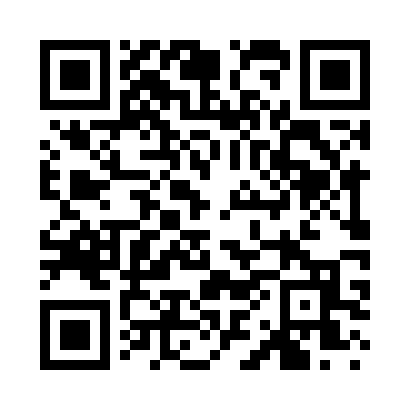 Prayer times for Borodino, Louisiana, USAMon 1 Jul 2024 - Wed 31 Jul 2024High Latitude Method: Angle Based RulePrayer Calculation Method: Islamic Society of North AmericaAsar Calculation Method: ShafiPrayer times provided by https://www.salahtimes.comDateDayFajrSunriseDhuhrAsrMaghribIsha1Mon4:496:081:124:508:169:352Tue4:496:081:124:508:169:353Wed4:506:091:124:508:159:354Thu4:506:091:124:518:159:345Fri4:516:101:134:518:159:346Sat4:516:101:134:518:159:347Sun4:526:111:134:518:159:348Mon4:536:111:134:518:159:339Tue4:536:121:134:528:149:3310Wed4:546:121:134:528:149:3211Thu4:556:131:134:528:149:3212Fri4:556:131:144:528:149:3213Sat4:566:141:144:528:139:3114Sun4:576:141:144:528:139:3015Mon4:576:151:144:538:139:3016Tue4:586:161:144:538:129:2917Wed4:596:161:144:538:129:2918Thu5:006:171:144:538:119:2819Fri5:016:171:144:538:119:2720Sat5:016:181:144:538:109:2721Sun5:026:181:144:538:109:2622Mon5:036:191:144:538:099:2523Tue5:046:201:144:538:099:2524Wed5:056:201:144:538:089:2425Thu5:056:211:144:538:079:2326Fri5:066:221:144:538:079:2227Sat5:076:221:144:538:069:2128Sun5:086:231:144:538:069:2029Mon5:096:231:144:538:059:1930Tue5:106:241:144:538:049:1831Wed5:106:251:144:538:039:18